Homework 											13.9.19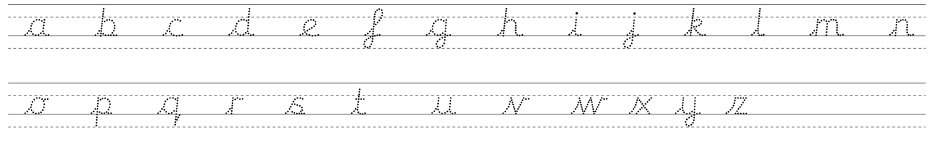 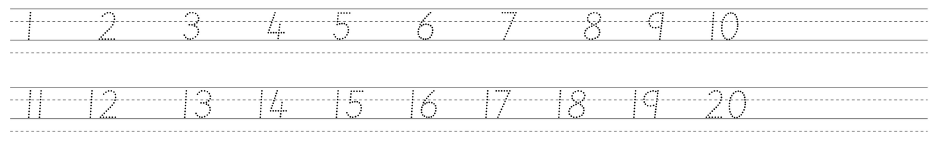 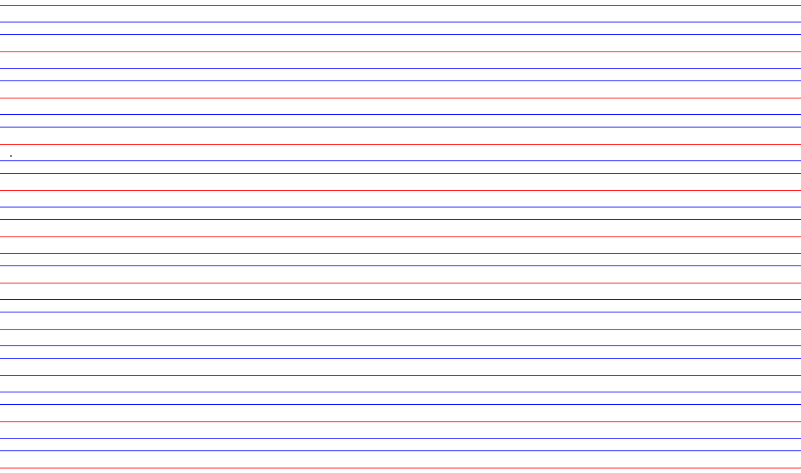 